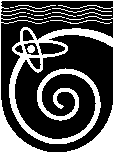 30 марта 2015 Заключениена проект решения Совета депутатов города Протвино «О внесении изменений в решение Совета депутатов г. Протвино от 01.12.2014  № 15/6 «О бюджете муниципального образования «Городской округ Протвино» на 2015 год и на плановый период 2016 и 2017 годов» (с учетом изменений от 16.02.2015 г. № 27/9)Настоящее заключение подготовлено в соответствии со статьей 157 Бюджетного кодекса Российской Федерации (далее - БК РФ), пунктом 7.4. Положения о бюджетном процессе в городе Протвино, утвержденного решением Совета депутатов города Протвино от 30.09.2013 № 427/67, статьей 10 Положения о Контрольно-счетной палате города Протвино, утвержденного решением Совета депутатов города Протвино от 24.06.2013г. № 408/64 (с изменениями от 02.12.2013 № 457/70).Проект решения Совета депутатов города Протвино «О внесении изменений в решение Совета депутатов г. Протвино от 01.12.2014г. № 15/6 «О бюджете муниципального образования «Городской округ Протвино» на 2015 год и на плановый период 2016 и 2017 годов» (с учетом изменений от 16.02.2015 г. №27/9) внесен заместителем  главы Администрации – начальником управления территориальной безопасности и мобилизационной работы, временно выполняющим исполнительно-распорядительные полномочия по руководству Администрацией города Протвино Д.П. Витягловским для рассмотрения Советом депутатов города Протвино на заседании 30.03.2015, направлен в Контрольно-счетную палату города Протвино для проведения экспертизы 26.03.2015 с сопроводительным письмом от 26.03.2015 № 431/10-11.Изменения в бюджет городского округа Протвино на 2015 год и на плановый период 2016 и 2017 годов вносятся второй раз. 1. Проектом решения предлагается:  1.1. Изменить основные параметры бюджета на 2015 год в следующем порядке:тыс. рублейВнесение изменений в  доходную часть бюджета города Протвино на 2015 год, связано с  отражением объемов возврата неиспользованных в 2014 году межбюджетных трансфертов на развитие и поддержку социальной, инженерной и инновационной инфраструктуры наукоградов Российской Федерации  в сумме 19 135,7 тыс. рублей, а так же уменьшением плановых назначений субвенции из федерального бюджета на осуществление полномочий по первичному воинскому учету на территориях, где отсутствуют военные комиссариаты в сумме                   (-212,0) тыс. рублей.Внесение изменений в расходную часть бюджета города Протвино на 2015 год, связано с  уточнением безвозмездных поступлений на общую сумму             18 924,0 тыс. рублей. Другие расходы уточнены путем внутренних перемещений по разделам, подразделам, целевым статьям (муниципальным программам и непрограммным направлениям деятельности) и группам и подгруппам видов расходов классификации расходов бюджетов.Проектом решения предлагается перераспределить бюджетные ассигнования между отраслями, программами (подпрограммами) в следующем порядке:2. Рассмотрев Проект решения, Контрольно-счетная палата считает необходимым отметить следующее:2.1. Проект решения представлен администрацией города в Контрольно-счетную палату для подготовки заключения на соответствие требованиям бюджетного законодательства непосредственно на заседании бюджетного комитета Совета депутатов города Протвино, с нарушением сроков, предусмотренных п.7.4. Положения о бюджетном процессе в городе Протвино.2.2. При внесении изменений в бюджет города Протвино на 2015 год и плановый период 2016 и 2017 годов допущена ошибка в пункте 1 текстовой части Проекта решения:- в пункте 1 текстовой части Проекта решения предлагается  «- слова «418411 тыс. руб.» заменить на слова «418 199 тыс.руб.».Цифры должны отражать объем межбюджетных трансфертов, получаемых из других бюджетов бюджетной системы Российской Федерации в общем объеме доходов местного бюджета.В соответствии со ст. 6 БК РФ, определяющей понятия и термины,  применяемые в БК РФ межбюджетные трансферты - средства, предоставляемые одним бюджетом бюджетной системы Российской Федерации другому бюджету бюджетной системы Российской Федерации. Поскольку средства от возврата остатков межбюджетных трансфертов, имеющих целевое назначение, прошлых лет предоставлены местному бюджету из бюджета федерального, объем межбюджетных трансфертов, получаемых из других бюджетов бюджетной системы Российской Федерации в общем объеме доходов местного бюджета составляет 437 335 тыс. рублей, а не 418 199 тыс. рублей, предложенных Проектом.Контрольно-счетная палата предлагает цифры «418 411» заменить на цифры «437 335».2.3. Проектом решения для исправления опечаток предлагается внести изменения в решение Совета депутатов г. Протвино от 16.02.2015г.  № 27/9 «О внесении изменений в решение Совета депутатов г. Протвино от 01.12.2014 № 15/6 «О бюджете муниципального образования «Городской округ Протвино» на 2015 год и на плановый период 2016 и 2017 годов»», а именно: «В Приложение №5, №7:2.1.1. В строке «Общегосударственные вопросы»:-  цифры «5 402» заменить на цифры «5 535», -  цифры «12 393» заменить на цифры «12 526». Вышеуказанные изменения необходимо внести только в одно из приложений – приложение №5.В приложении №7 необходимо цифры «+6991» заменить на цифры «12526», цифры «+123796» заменить на цифры «123796».Кроме того в вышеуказанном решении в табличных приложениях многократно необоснованно указывается знак «+» в итоговых показателях.Как уже указывалось ранее Контрольно-счетной палатой избыточная информация о показателях ранее утвержденного бюджета, предлагаемых изменениях, а так же табличные формы в формате Word создают все необходимые условия для технических ошибок и опечаток.Настоящим Проектом решения пункты 1.5.2. и 2. целиком предназначены для исправления нарушений структуры бюджета и опечаток, допущенных ранее.2.4. В составе документов, обосновывающих перераспределение средств между мероприятиями, направленными на безопасность дорожного движения (минус) и  расходами на содержание автомобильных дорог общего пользования местного значения (плюс) в сумме 3450,0 тыс. рублей представлена служебная записка заместителя главы администрации исх.№282/11-15 от 20.03.2015 с приложением.Предлагается для осуществления расходов направленных на безопасность дорожного движения эти самые расходы на безопасность дорожного движения уменьшить.Муниципальная программа «Развитие и функционирование дорожно-транспортного комплекса городского округа Протвино на 2015-2019 годы» утверждена постановлением администрации города Протвино от 14.10.2014 №893. Изменения в программу не вносились.Подпрограммой 2 «Безопасность дорожного движения» на 2015 год предусмотрено всего 10 378 тыс. рублей, в том числе:- замена и установка дорожных знаков, приведение створов пешеходных переходов в соответствии с ГОСТ, ремонт и замена ИДН- 700 тыс. рублей;- нанесение дорожной разметки, покраска турникетов, стоек дорожных знаков, замена и покраска бордюрного камня у автобусных остановок и ИДН – 6508 тыс. рублей;- другие расходы в составе подпрограммы – 3170 тыс. рублей.Объем средств, предусмотренный подпрограммой (10 378 тыс. рублей), не соответствует решению о бюджете (6760 тыс. рублей) на 3 618 тыс.рублей.Кроме того, вопросы, обозначенные ОГИБДД, не входят в состав мероприятий Подпрограммы №1 «Содержание и ремонт дорог» (содержание и капитальный ремонт дорог и внутриквартальных проездов). Перенос средств с Подпрограммы 2 «Безопасность дорожного движения» на подпрограмму №1 «Содержание и ремонт дорог» не обоснован.Так же изменения бюджетных ассигнований по муниципальной программе «Развитие и функционирование дорожно-транспортного комплекса городского округа Протвино на 2015-2019 годы» не включены в проект приложения №4. Проект приложения №4 не соответствует проектам приложений №2 и №3.В приложении №4 к Проекту решения «Уточнение расходов  бюджета городского округа Протвино на 2015 год   по целевым статьям (муниципальным программам городского округа Протвино и непрограммным направлениям деятельности), группам и подгруппам видов расходов классификации расходов бюджетов» внесение изменений в муниципальную программу «Развитие и функционирование дорожно-транспортного комплекса городского округа Протвино на 2015-2019 годы» не предусмотрено (КЦСР 1520154 и 1510151).2.5. В соответствии с п.2 ст.179 БК РФ объем бюджетных ассигнований на финансовое обеспечение реализации муниципальных программ утверждается решением о бюджете по соответствующей каждой программе целевой статье расходов бюджета в соответствии с утвердившим программу муниципальным правовым актом местной администрации муниципального образования.В нарушение требований п.2 ст. 179 БК РФ перераспределение средств по муниципальным программам (подпрограммам) в составе Проекта решения об изменении бюджета предлагается без утвержденных муниципальных правовых актов администрации города о внесении изменений в соответствующие программы.Нарушение требований БК РФ является достаточным основанием для отклонения Проекта решения.Контрольно-счетная палата предлагает внести соответствующие исправления.3. Вывод:Администрации города Протвино предлагается устранить в Проекте решения вышеизложенные ошибки и нарушения.Контрольно-счетная палата города Протвино считает возможным рекомендовать  Совету депутатов города Протвино рассмотреть проект  решения Совета депутатов города Протвино «О внесении изменений в решение Совета депутатов г. Протвино от 01.12.2014 № 15/6 «О бюджете муниципального образования «Городской округ Протвино» на 2015 год и на плановый период 2016 и 2017 годов» (с учетом изменений от 16.02.2015 г. № 27/9) после устранения выявленных ошибок и нарушений. ПредседательКонтрольно-счетной палаты города Протвино                                               	      Т.Е. ВласовецКОНТРОЛЬНО-СЧЕТНАЯ ПАЛАТАГОРОДА ПРОТВИНОКОНТРОЛЬНО-СЧЕТНАЯ ПАЛАТАГОРОДА ПРОТВИНО142280, г.Протвино Московской области, ул. Московская, д.5 Тел.: 8 (4967) 34-17-588 (915) 018-97-33E-mail:kspprotvino@mail.ru                                      Параметры бюджета2015 годаУтвержденный бюджет (в ред. решения от 16.02.2015  №27/9)Проект решенияИзмененияОбоснования предлагаемых измененийДоходы908 866927 790+ 18 924    Увеличение объема безвозмездных поступлений от других бюджетов бюджетной системы РФ в сумме 18924,0 тыс. рублей.Расходы919 266938 190+18 924    Направляются на расходы поступления из федерального бюджета в сумме  18924,0 тыс. рублей.Дефицит10 40010 400+ 0       Расходы превышают доходы в объеме дополнительных расходов за счет остатков средств на 01.01.2015.        Размер дефицита не изменяется и составляет 3,9% к сумме доходов бюджета без учета объема безвозмездных поступлений и поступлений налоговых доходов по дополнительным нормативам отчислений, соответствует требованиям п.3 ст. 92.1 Бюджетного кодекса Российской Федерации (далее - БК РФ).Наименование расходовИзменения на   2015 год, тыс.рублейПерераспределение средств в составе подпрограммы  «Обеспечение деятельности и развитие инфраструктуры Администрации города Протвино» муниципальной программы «Муниципальное управление городского округа Протвино на 2015-2019 годы» Перераспределение средств в составе подпрограммы  «Обеспечение деятельности и развитие инфраструктуры Администрации города Протвино» муниципальной программы «Муниципальное управление городского округа Протвино на 2015-2019 годы» Уменьшение расходов на выплаты персоналу администрации города, в том числе руководителю администрации (вид расходов 120)- 4 474,0Увеличение расходов на закупку товаров, работ и услуг для нужд администрации (вид расходов 240)+ 4 436,0Увеличение расходов на уплату налогов, сборов и иных платежей     (вид расходов 850)+ 38,0Перераспределение средств в составе программы  «Развитие и функционирование дорожно-транспортного комплекса городского округа Протвино на 2015-2019 годы» между подпрограммами  «Содержание и ремонт дорог»  и  «Безопасность дорожного движенияПерераспределение средств в составе программы  «Развитие и функционирование дорожно-транспортного комплекса городского округа Протвино на 2015-2019 годы» между подпрограммами  «Содержание и ремонт дорог»  и  «Безопасность дорожного движенияуменьшение бюджетных ассигнований на реализацию мероприятий направленных на безопасность дорожного движения (КЦСР 1520154)- 3 450,0увеличение бюджетных ассигнований на содержание автомобильных дорог общего пользования местного значения (КЦСР 1510151)+ 3 450,0Перераспределение  средств в составе муниципальной программы «Архитектура и градостроительство городского округа Протвино на 2015-2019 годы»между разделами  «Национальная экономика» и «Жилищно-коммунальное хозяйство»Перераспределение  средств в составе муниципальной программы «Архитектура и градостроительство городского округа Протвино на 2015-2019 годы»между разделами  «Национальная экономика» и «Жилищно-коммунальное хозяйство»Уменьшение расходов на мероприятия в области строительства
архитектуры и градостроительства (КЦСР 18 0 0181)-130,0Увеличение расходов на разработку проекта реконструкции пешеходной зоны  (КЦСР 18 0 0182)+130,0